https://www.indianjournals.com/ijor.aspx?target=ijor:zijmr&volume=4&issue=12&article=005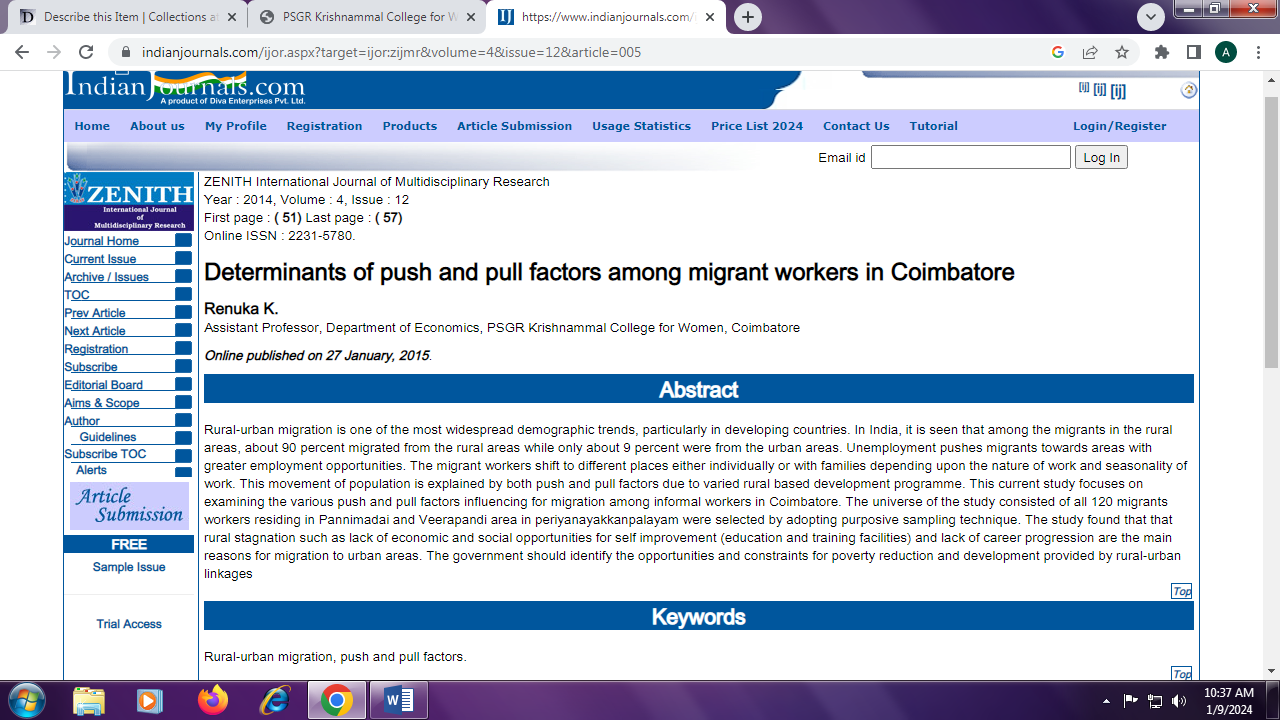 